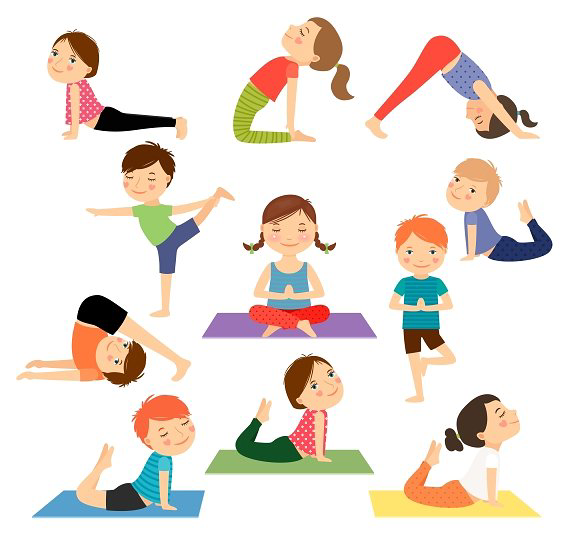 RAZGIBAJ SE, DA OSTANEŠ ZDRAVTorek, 7. 4. 2020Aktivnost 1: JOGA ZA DOBRO JUTRO https://www.youtube.com/watch?v=7VAEIkGmXnoAktivnost 2: NAUČITE SE PLESNE KOREOGRAFIJE HUBBA BUBBA https://www.youtube.com/watch?v=bHk7T28yqikAktivnost 3: VAJE ZA ŠPORTNO VZGOJNI KARTON - DOMA ALI ZUNAJ             https://www.youtube.com/watch?v=_aR9Ixar4sE&t=6s V času učenja na daljavo vadi in izvajaj vaje/naloge, ki ti bodo pomagale, da boš pri testiranju za športno-vzgojni karton                  čim uspešnejši. Vem ,da zmoreš vsako vajo narediti